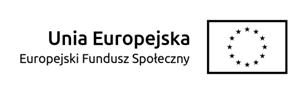 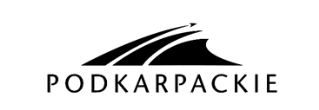 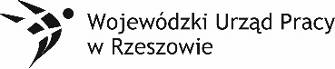 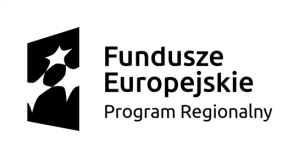 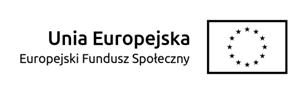 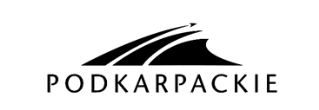 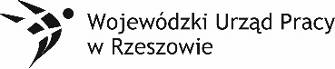 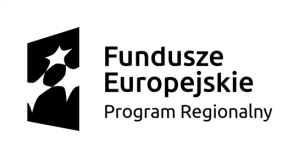 Dukla, dn. 20.08.2018 r. Znak sprawy: G.042.8.8.2018O D P O W I E D Źna pytania Szanowni Państwo,	        Uprzejmie informujemy, iż do Zamawiającego wpłynęły pytania dotyczące zapisów specyfikacji istotnych warunków zamówienia w postępowaniu prowadzonym na podstawie przepisów ustawy z dnia 29 stycznia 2004 roku Prawo zamówień publicznych (t.j. Dz. U. z 2017 r. poz. 1579 z późn. zm.) 
w trybie przetargu nieograniczonego pn. „Gminny Żłobek w Dukli przy ul. Trakt Węgierski 38B – dostawa i montaż pierwszego wyposażenia” – Zadanie częściowe nr 1. Dostawa i montaż rolet okiennych.Treść ww. pytań jest następująca: Proszę o informacje dotyczące sposobu montażu rolet okiennych (wolno-wisząca lub bezinwazyjna) ma to wpływ na cenę rolet  dzień noc, kolor rolety, kolor mechanizmu rolety.Odpowiedź :Montowane okna są wykonane z aluminium.Roleta w kasecie z prowadnicami. Kaseta oraz jej boczne elementy z PCV. Prowadnice płaskie z PVC. Belka dolna aluminiowa. Kaseta mocowana za pomocą wkrętów, prowadnice przyklejane do listew przyszybowych. Obsługa łańcuszkiem kulkowym z mechanizmem samoblokującym, obsługa z prawej i lewej strony.Kolor ram okiennych: RAL9606 – dostosować kolor rolety i kolor mechanizmu rolety do koloru ramy okiennej..ZamawiającyAndrzej Bytnar Burmistrz